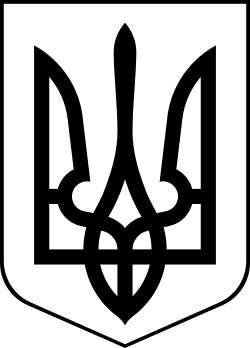 УкраїнаМЕНСЬКА МІСЬКА РАДАЧернігівська область(третя сесія восьмого скликання)РІШЕННЯ19 лютого 2021 року	№ 33Про внесення змін до рішення 2 сесії 8 скликання Менської міської ради від 23 грудня 2020 року № 106 ПАТ «Укртелеком»Враховуючи вимоги чинного законодавства виникла необхідність внести зміни до рішення 2 сесії 8 скликання Менської міської ради від 20.12.2020 р. № 106 «Про затвердження проекту землеустрою щодо відведення земельної ділянки для надання в оренду ПАТ «Укртелеком», керуючись ст.12 Земельного кодексу України, ст. 26 Закону України «Про місцеве самоврядування в Україні», Менська міська рада ВИРІШИЛА:1. Внести зміни до рішення 2 сесії 8 скликання Менської міської ради від 20.12.2020 р. №106 «Про затвердження проекту землеустрою щодо відведення земельної ділянки для надання в оренду ПАТ «Укртелеком»», де в тексті слова та цифри:- « - площею 0,0535 га»,доповнити словами та цифрами- « - кадастровий № 7423010100:01:002:1108»по всьому тексту рішення.2. Контроль за виконанням рішення покласти на заступника міського голови з питань діяльності виконавчого комітету Менської міської ради В.І.Гнипа.Міський голова	Г.А.Примаков